ŽÁDOST K UMÍSTĚNÍ UŽIVATELE SOCIÁLNÍCH SLUŽEB Identifikátor služby domova pro seniory: 6773306 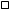  Identifikátor služby domova se zvláštním režimem: 5125094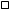                                                                                              Datum přijetí žádosti:  pPořadové č.:Datum přijetí:Způsob přijetí:Podal:Přijal/vyřizuje:Razítko:OsobněPoštouE-mailemŽadatelSoc.pracovníkOs. blízká žadateliPříjmení a jméno žadatele/kyPříjmení a jméno žadatele/kyPříjmení a jméno žadatele/kyTitulDatum a rok narozeníTrvalé bydlištěTrvalé bydlištěKontaktní údaje žadatele (telefon, e-mail)Kontaktní údaje žadatele (telefon, e-mail)Kontaktní údaje žadatele (telefon, e-mail)Kontaktní údaje žadatele (telefon, e-mail)Příspěvek na péči                                                           Prosím označte možnost.   přiznán ve stupni: …….     není přiznán      byla podána žádost dne ……………  byla podána žádost o navýšení dne ……………….Příspěvek na mobilitu    pobírám,   nepobírámDůchod    starobní,    invalidní,    vdovský/vdovecký. Příspěvek na péči                                                           Prosím označte možnost.   přiznán ve stupni: …….     není přiznán      byla podána žádost dne ……………  byla podána žádost o navýšení dne ……………….Příspěvek na mobilitu    pobírám,   nepobírámDůchod    starobní,    invalidní,    vdovský/vdovecký. Příspěvek na péči                                                           Prosím označte možnost.   přiznán ve stupni: …….     není přiznán      byla podána žádost dne ……………  byla podána žádost o navýšení dne ……………….Příspěvek na mobilitu    pobírám,   nepobírámDůchod    starobní,    invalidní,    vdovský/vdovecký. Příspěvek na péči                                                           Prosím označte možnost.   přiznán ve stupni: …….     není přiznán      byla podána žádost dne ……………  byla podána žádost o navýšení dne ……………….Příspěvek na mobilitu    pobírám,   nepobírámDůchod    starobní,    invalidní,    vdovský/vdovecký. Příjmení a jméno osoby blízkéPříjmení a jméno osoby blízkéPříjmení a jméno osoby blízkéTitulDatum a rok narozeníTrvalé bydlištěTrvalé bydlištěKontaktní údaje osoby blízké (telefon, e-mail)Kontaktní údaje osoby blízké (telefon, e-mail)Kontaktní údaje osoby blízké (telefon, e-mail)Kontaktní údaje osoby blízké (telefon, e-mail)Údaje o žadateli:  Údaje o žadateli:  Rodinný stavZdravotní pojišťovnaOsoby žijící ve společné domácnosti se žadatelemOsoby žijící ve společné domácnosti se žadatelemKontaktní osoby, opatrovník   Kontaktní osoby, opatrovník   Kontaktní osoby, opatrovník   Kontaktní osoby, opatrovník   Jméno a příjmeníJméno a příjmeníVztah k žadateliVztah k žadateliTelefonE-mailE-mailE-mailJméno a příjmeníJméno a příjmeníJméno a příjmeníVztah k žadateliTelefonPraktický lékařPraktický lékařLékař Kontakt: telefonAdresaAdresaNepovinná poznámka, pro důležité sdělení k žádosti: Kontaktní údaje Domova pro seniory Zity KabátovéInternetové stránky: www.dtvcentrum.cz, e-mail: info@dtvcentrum.czSociální pracovnice: Bc. Hana Brožová, +420 601 589 081Součástí žádosti o pobytové služby: Zdravotní záznam žadatele, POSOUZENÍ POTŘEBNOSTI PÉČE, INFORMACE O DALŠÍM POSTUPU VE VĚCI VYŘÍZENÍ ŽÁDOSTI O POSKYTNUTÍ SOCIÁLNÍ SLUŽBY, POSTUP PŘI UZAVÍRÁNÍ SMLOUVY O POSKYTOVÁNÍ SOCIÁLNÍ SLUŽBY, sazebník úhrad.Svým podpisem stvrzuji, že jsem byl/a seznámen/a s jejich obsahem a souhlasím s nimi. Souhlasím se zpracováním osobních údajů dle zákona č. 101/2000 Sb., v plném změní, včetně údajů o zdravotním stavu a o kontaktní osobě. Svým podpisem uděluji souhlas ke shromažďování a uchovávání těchto dat od posouzení mojí žádosti, od přijetí, až do doby jejich archivace a skartace. Souhlasím, aby informace vztahující k mojí osobě byla poskytnuta kontaktní osobě. Prohlašuji, že veškeré údaje mnou uvedené v této žádosti jsou pravdivé. V ………… dne ………Podpis žadatele…………………………………..        Podpis opatrovníka…………………………..